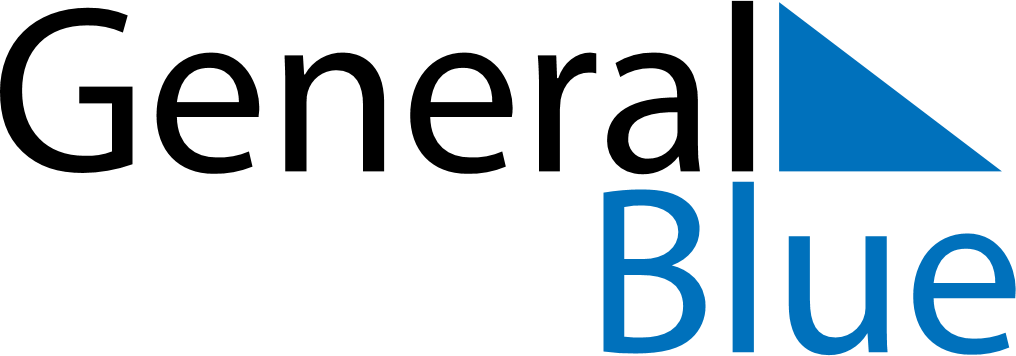 May 2024May 2024May 2024May 2024May 2024May 2024Smedjebacken, Dalarna, SwedenSmedjebacken, Dalarna, SwedenSmedjebacken, Dalarna, SwedenSmedjebacken, Dalarna, SwedenSmedjebacken, Dalarna, SwedenSmedjebacken, Dalarna, SwedenSunday Monday Tuesday Wednesday Thursday Friday Saturday 1 2 3 4 Sunrise: 4:54 AM Sunset: 8:56 PM Daylight: 16 hours and 1 minute. Sunrise: 4:52 AM Sunset: 8:58 PM Daylight: 16 hours and 6 minutes. Sunrise: 4:49 AM Sunset: 9:01 PM Daylight: 16 hours and 11 minutes. Sunrise: 4:46 AM Sunset: 9:03 PM Daylight: 16 hours and 16 minutes. 5 6 7 8 9 10 11 Sunrise: 4:44 AM Sunset: 9:06 PM Daylight: 16 hours and 21 minutes. Sunrise: 4:41 AM Sunset: 9:08 PM Daylight: 16 hours and 27 minutes. Sunrise: 4:38 AM Sunset: 9:11 PM Daylight: 16 hours and 32 minutes. Sunrise: 4:36 AM Sunset: 9:13 PM Daylight: 16 hours and 37 minutes. Sunrise: 4:33 AM Sunset: 9:15 PM Daylight: 16 hours and 42 minutes. Sunrise: 4:31 AM Sunset: 9:18 PM Daylight: 16 hours and 47 minutes. Sunrise: 4:28 AM Sunset: 9:20 PM Daylight: 16 hours and 52 minutes. 12 13 14 15 16 17 18 Sunrise: 4:26 AM Sunset: 9:23 PM Daylight: 16 hours and 57 minutes. Sunrise: 4:23 AM Sunset: 9:25 PM Daylight: 17 hours and 1 minute. Sunrise: 4:21 AM Sunset: 9:28 PM Daylight: 17 hours and 6 minutes. Sunrise: 4:18 AM Sunset: 9:30 PM Daylight: 17 hours and 11 minutes. Sunrise: 4:16 AM Sunset: 9:32 PM Daylight: 17 hours and 16 minutes. Sunrise: 4:14 AM Sunset: 9:35 PM Daylight: 17 hours and 20 minutes. Sunrise: 4:12 AM Sunset: 9:37 PM Daylight: 17 hours and 25 minutes. 19 20 21 22 23 24 25 Sunrise: 4:09 AM Sunset: 9:39 PM Daylight: 17 hours and 29 minutes. Sunrise: 4:07 AM Sunset: 9:42 PM Daylight: 17 hours and 34 minutes. Sunrise: 4:05 AM Sunset: 9:44 PM Daylight: 17 hours and 38 minutes. Sunrise: 4:03 AM Sunset: 9:46 PM Daylight: 17 hours and 43 minutes. Sunrise: 4:01 AM Sunset: 9:48 PM Daylight: 17 hours and 47 minutes. Sunrise: 3:59 AM Sunset: 9:50 PM Daylight: 17 hours and 51 minutes. Sunrise: 3:57 AM Sunset: 9:53 PM Daylight: 17 hours and 55 minutes. 26 27 28 29 30 31 Sunrise: 3:55 AM Sunset: 9:55 PM Daylight: 17 hours and 59 minutes. Sunrise: 3:53 AM Sunset: 9:57 PM Daylight: 18 hours and 3 minutes. Sunrise: 3:52 AM Sunset: 9:59 PM Daylight: 18 hours and 6 minutes. Sunrise: 3:50 AM Sunset: 10:01 PM Daylight: 18 hours and 10 minutes. Sunrise: 3:48 AM Sunset: 10:02 PM Daylight: 18 hours and 14 minutes. Sunrise: 3:47 AM Sunset: 10:04 PM Daylight: 18 hours and 17 minutes. 